Media Center Sources: Print Source #1Name: _________________________Class: _________________________5 Questions:1 Duties & Exp2 Earnings/Salary3 Working Conditions4 Preparation/Qualification5 Future of FieldEvalute the Sources: Accuracy (does it match up with other information?) Authority (who wrote the article? What is their background?) Bias (opinion- or fact-based?) Currency (is it up-to-date?)Coverage (does it cover the information you need? Does it answer all 5 questions?) Fill out the information to use on Citation Machine: Create your MLA book citationAuthor Name(s)Contributor type
 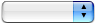 First name 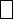 Last name + One AuthorBook titleVolume Edition Page numbers CityPublisherYearChapter title